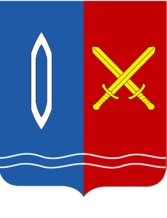 ГОРОДСКАЯ ДУМАГОРОДСКОГО  ОКРУГА  ТЕЙКОВО  Р Е Ш Е Н И Еот  27.12.2019  										             № 139                                                                                                         г.о. ТейковоОб установлении границ территории деятельноститерриториального общественного самоуправления «Индустриальный» Рассмотрев обращение инициативной группы граждан от 20.12.2019, в соответствии с п. 4.4. Положения о территориальном общественном самоуправлении в г.о. Тейково, утвержденным Решением городской Думы городского округа Тейково Ивановской области от 30.11.2012 № 108, -городская Дума городского округа ТейковоР Е Ш И Л А:
1. Утвердить границы территории деятельности территориального общественного самоуправления «Индустриальный» в пределах улиц: Индустриальная (дома №№ 1а, 3, 5, 7, 9, 11, 13, 15, 16), Першинская (дома №№ 2, 27), Ульяновская (дома №№ 2, 6, 6/13, 8/38), улица Щорса (дом № 7) городского округа Тейково.2. Решение муниципального городского Совета города Тейково Ивановской области от 29.11.2002 № 78 «Об утверждении границ действия совета территориального общественного самоуправления (ТОС) № 6» считать утратившим силу.3. Настоящее решение вступает в силу после его официального опубликования.4. Опубликовать настоящее решение в Вестнике органов местного                       самоуправления городского округа Тейково и на официальном сайте администрации городского округа Тейково в сети Интернет.Председатель городской Думы                                                     Н.В. ТягловаГлава городского округа Тейково                                                  С.А. Семенова